11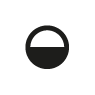 a) Schönes Päckchen. Beschreibe das Muster.	- 22Schöne Päckchen. Beschreibe die Muster.Name:Klasse:Datum:KV 1Schöne PäckchenSchöne PäckchenSchöne PäckchenSchöne PäckchenSchöne Päckchen	22+	8=_____Die erste Zahl wird immer 2 kleiner.	20+	9=_____Die zweite Zahl	18+	10=_____Das Ergebnis	16+	11=_____	14+	12=_____a)	28+	5=_____b)	30-	0=_____	28+	7=_____	40-	1=_____	28+	9=_____	50-	2=_____	28+	11=_____	60-	3=_____	28+	13=_____	70-	4=_____c)	17+	8=_____d)	28-	4=_____	22+	10=_____	39-	4=_____	27+	12=_____	40-	4=_____	32+	14=_____	51-	4=_____	37+	16=_____	62-	4=_____